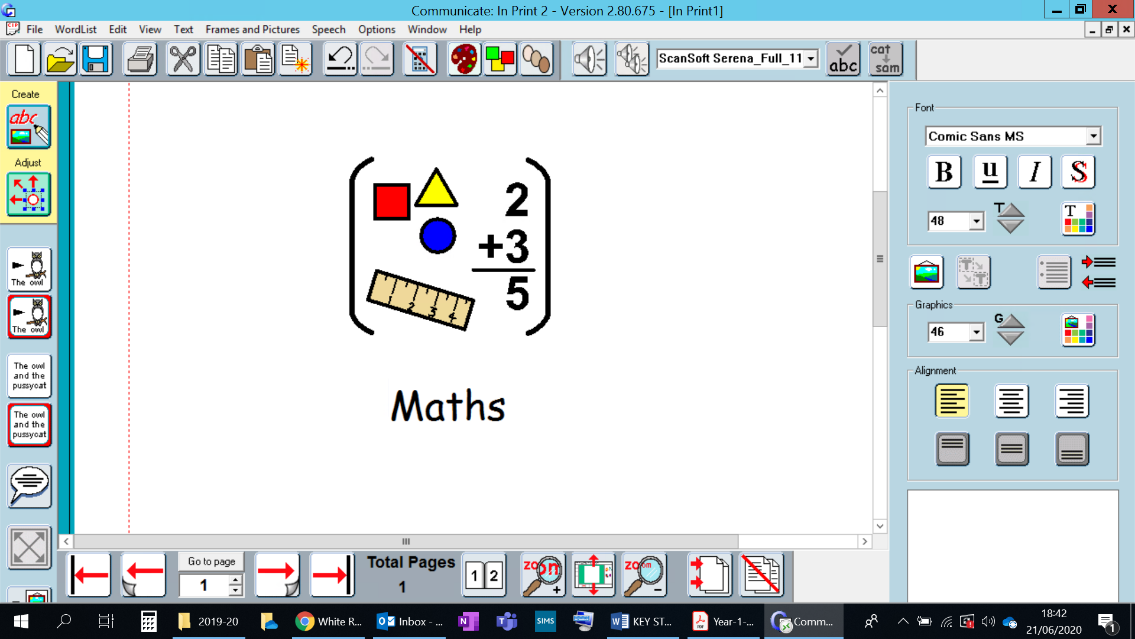 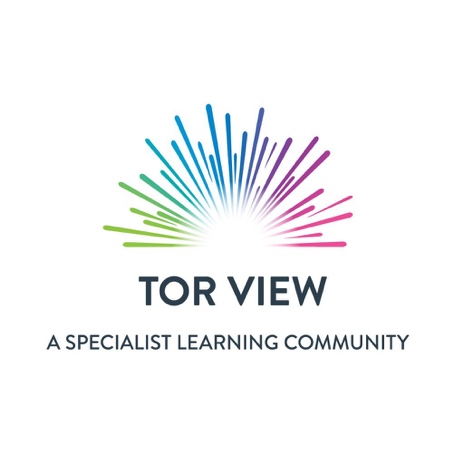 Long Term Mapping KEY STAGE ONEWEEKLY CURRICULUM COVERAGEWEEKLY CURRICULUM COVERAGEWEEKLY CURRICULUM COVERAGEWEEKLY CURRICULUM COVERAGEWEEKLY CURRICULUM COVERAGEWEEKLY CURRICULUM COVERAGEWeek 1Week 2Week 3Week 4Week 5Week 6Autumn 1NUMBERPlace Value (within 10)NUMBERPlace Value (within 10)NUMBERPlace Value (within 10)NUMBERPlace Value (within 10)NUMBERAdditionNUMBERAdditionAutumn 2NUMBERSubtractionNUMBERSubtractionGEOMETRYShapeGEOMETRYShapeNUMBERPlace Value (within 20)NUMBERPlace Value (within 20)Spring1NUMBERAdditionNUMBERAdditionNUMBERSubtractionNUMBERSubtractionNUMBERPlace Value(Multiples of 2, 5 and 10)NUMBERPlace Value(Multiples of 2, 5 and 10)Spring2NUMBERPlace Value(Multiples of 2, 5 and 10)NUMBERPlace Value(Multiples of 2, 5 and 10)MEASUREMENTLength and HeightMEASUREMENTLength and HeightMEASUREMENTWeight and VolumeMEASUREMENTWeight and VolumeSummer 1NUMBERMultiplication & DivisionNUMBERMultiplication & DivisionNUMBERMultiplication & DivisionNUMBERFractionsNUMBERFractionsGEOMETRYPosition & DirectionSummer 2NUMBERPlace ValueNUMBERPlace ValueMEASURMENTMoneyMEASURMENTMoneyMEASUREMENTTimeMEASUREMENTTimeIntroduction SongIntroduction Song10 Little Numbers: https://www.youtube.com/watch?v=dk9Yt1PqQiw10 Little Numbers: https://www.youtube.com/watch?v=dk9Yt1PqQiw10 Little Numbers: https://www.youtube.com/watch?v=dk9Yt1PqQiw10 Little Numbers: https://www.youtube.com/watch?v=dk9Yt1PqQiw10 Little Numbers: https://www.youtube.com/watch?v=dk9Yt1PqQiw10 Little Numbers: https://www.youtube.com/watch?v=dk9Yt1PqQiwOoROoRSquishy DiceSquishy DiceSquishy DiceSquishy DiceSquishy DiceSquishy DiceGuidanceGuidanceThe suggested activities in this mapping should be adapted to meet the needs of each cohort. The word in bold is the skill which should be focussed on.The suggested activities in this mapping should be adapted to meet the needs of each cohort. The word in bold is the skill which should be focussed on.The suggested activities in this mapping should be adapted to meet the needs of each cohort. The word in bold is the skill which should be focussed on.The suggested activities in this mapping should be adapted to meet the needs of each cohort. The word in bold is the skill which should be focussed on.The suggested activities in this mapping should be adapted to meet the needs of each cohort. The word in bold is the skill which should be focussed on.The suggested activities in this mapping should be adapted to meet the needs of each cohort. The word in bold is the skill which should be focussed on.Key Stage One MappingAUTUMN 1 MEDIUM-TERM PLANNINGKey Stage One MappingAUTUMN 1 MEDIUM-TERM PLANNINGKey Stage One MappingAUTUMN 1 MEDIUM-TERM PLANNINGKey Stage One MappingAUTUMN 1 MEDIUM-TERM PLANNINGKey Stage One MappingAUTUMN 1 MEDIUM-TERM PLANNINGKey Stage One MappingAUTUMN 1 MEDIUM-TERM PLANNINGKey Stage One MappingAUTUMN 1 MEDIUM-TERM PLANNINGKey Stage One MappingAUTUMN 1 MEDIUM-TERM PLANNINGKey Stage One MappingAUTUMN 1 MEDIUM-TERM PLANNINGKey Stage One MappingAUTUMN 1 MEDIUM-TERM PLANNINGKey Stage One MappingAUTUMN 1 MEDIUM-TERM PLANNINGKey Stage One MappingAUTUMN 1 MEDIUM-TERM PLANNINGKey Stage One MappingAUTUMN 1 MEDIUM-TERM PLANNINGAspiration for LifeAspiration for LifeAspiration for LifeDifferentiated, aspirational targets dependent on pupil needs.Differentiated, aspirational targets dependent on pupil needs.Language for LifeLanguage for LifeExplicit teaching/ exposure to new and know vocabulary.Explicit teaching/ exposure to new and know vocabulary.Learning for LifeLearning for LifeOpportunities to develop cross curricular skills e.g. dramaOpportunities to develop cross curricular skills e.g. dramaMATHEMATICSAt Tor View School, we aim to instil in our students a fundamental understanding of how Mathematics links to the wider world. Mathematics equips students with a uniquely powerful set of tools to understand and change the world in which they live.  Learning basic principles of maths is essential to functioning independently within the world. In everyday life we are faced with numbers, from getting the right bus, counting money in a shop to employment. Students understand and make connections in different areas of maths so they can apply skills to solve problems in a range of contexts.NUMBERNUMBERNUMBERNUMBERNUMBERNUMBERNUMBERNUMBERNUMBERNUMBERNUMBERNUMBERMATHEMATICSAt Tor View School, we aim to instil in our students a fundamental understanding of how Mathematics links to the wider world. Mathematics equips students with a uniquely powerful set of tools to understand and change the world in which they live.  Learning basic principles of maths is essential to functioning independently within the world. In everyday life we are faced with numbers, from getting the right bus, counting money in a shop to employment. Students understand and make connections in different areas of maths so they can apply skills to solve problems in a range of contexts.Week 1Week 1Week 2Week 2Week 3Week 3Week 4Week 4Week 5Week 5Week 6Week 6MATHEMATICSAt Tor View School, we aim to instil in our students a fundamental understanding of how Mathematics links to the wider world. Mathematics equips students with a uniquely powerful set of tools to understand and change the world in which they live.  Learning basic principles of maths is essential to functioning independently within the world. In everyday life we are faced with numbers, from getting the right bus, counting money in a shop to employment. Students understand and make connections in different areas of maths so they can apply skills to solve problems in a range of contexts.Place Value (within 10) Place Value (within 10) Place Value (within 10) Place Value (within 10) Place Value (within 10) Place Value (within 10) Place Value (within 10) Place Value (within 10) AdditionAdditionAdditionAdditionMATHEMATICSAt Tor View School, we aim to instil in our students a fundamental understanding of how Mathematics links to the wider world. Mathematics equips students with a uniquely powerful set of tools to understand and change the world in which they live.  Learning basic principles of maths is essential to functioning independently within the world. In everyday life we are faced with numbers, from getting the right bus, counting money in a shop to employment. Students understand and make connections in different areas of maths so they can apply skills to solve problems in a range of contexts.Order numbersCounting objectsOne-to-one correspondenceOrder numbersCounting objectsOne-to-one correspondenceRepresenting numbersSorting objectsRepresenting numbersSorting objectsComparing group sizesComparing group sizesOne more / lessOne more / lessAdding two numbersAdding two numbersAdding two numbersAdding two numbersMATHEMATICSAt Tor View School, we aim to instil in our students a fundamental understanding of how Mathematics links to the wider world. Mathematics equips students with a uniquely powerful set of tools to understand and change the world in which they live.  Learning basic principles of maths is essential to functioning independently within the world. In everyday life we are faced with numbers, from getting the right bus, counting money in a shop to employment. Students understand and make connections in different areas of maths so they can apply skills to solve problems in a range of contexts.ORAL/MENTAL STARTERS (Topic from the previous week is repeated1)ORAL/MENTAL STARTERS (Topic from the previous week is repeated1)ORAL/MENTAL STARTERS (Topic from the previous week is repeated1)ORAL/MENTAL STARTERS (Topic from the previous week is repeated1)ORAL/MENTAL STARTERS (Topic from the previous week is repeated1)ORAL/MENTAL STARTERS (Topic from the previous week is repeated1)ORAL/MENTAL STARTERS (Topic from the previous week is repeated1)ORAL/MENTAL STARTERS (Topic from the previous week is repeated1)ORAL/MENTAL STARTERS (Topic from the previous week is repeated1)ORAL/MENTAL STARTERS (Topic from the previous week is repeated1)ORAL/MENTAL STARTERS (Topic from the previous week is repeated1)ORAL/MENTAL STARTERS (Topic from the previous week is repeated1)MATHEMATICSAt Tor View School, we aim to instil in our students a fundamental understanding of how Mathematics links to the wider world. Mathematics equips students with a uniquely powerful set of tools to understand and change the world in which they live.  Learning basic principles of maths is essential to functioning independently within the world. In everyday life we are faced with numbers, from getting the right bus, counting money in a shop to employment. Students understand and make connections in different areas of maths so they can apply skills to solve problems in a range of contexts.Repeated number namesSensory numbersNumber recognitionRepeated number namesSensory numbersNumber recognitionRepeated number namesSensory numbersNumber recognitionRepeated number namesSensory numbersNumber recognitionSorting dots by colour.Sorting things by texture (hard/soft)Sorting dots by colour.Sorting things by texture (hard/soft)Which pile has the most?Which pile has the most?Which is one more/less than 3?What is 2 + 1 = ?Which is one more/less than 3?What is 2 + 1 = ?Which is one more/less than 3?What is 2 + 1 = ?Which is one more/less than 3?What is 2 + 1 = ?MATHEMATICSAt Tor View School, we aim to instil in our students a fundamental understanding of how Mathematics links to the wider world. Mathematics equips students with a uniquely powerful set of tools to understand and change the world in which they live.  Learning basic principles of maths is essential to functioning independently within the world. In everyday life we are faced with numbers, from getting the right bus, counting money in a shop to employment. Students understand and make connections in different areas of maths so they can apply skills to solve problems in a range of contexts.VOCABULARYVOCABULARYVOCABULARYVOCABULARYVOCABULARYVOCABULARYVOCABULARYVOCABULARYVOCABULARYVOCABULARYVOCABULARYVOCABULARYMATHEMATICSAt Tor View School, we aim to instil in our students a fundamental understanding of how Mathematics links to the wider world. Mathematics equips students with a uniquely powerful set of tools to understand and change the world in which they live.  Learning basic principles of maths is essential to functioning independently within the world. In everyday life we are faced with numbers, from getting the right bus, counting money in a shop to employment. Students understand and make connections in different areas of maths so they can apply skills to solve problems in a range of contexts.Number names (0-10)Count(ing)How many? How much?Number names (0-10)Count(ing)How many? How much?Number names (0-10)Count(ing)How many? How much?Number names (0-10)Count(ing)How many? How much?How many? How much?Small(er/est) / Big(ger/gest)Less than / More thanMost / LeastHow many? How much?Small(er/est) / Big(ger/gest)Less than / More thanMost / LeastNumber names (0-10)Count(ing)How many? How much?More / LessNumber names (0-10)Count(ing)How many? How much?More / LessAddHow many? How much?MoreEqualsAddHow many? How much?MoreEqualsAddHow many? How much?MoreEqualsAddHow many? How much?MoreEqualsMATHEMATICSAt Tor View School, we aim to instil in our students a fundamental understanding of how Mathematics links to the wider world. Mathematics equips students with a uniquely powerful set of tools to understand and change the world in which they live.  Learning basic principles of maths is essential to functioning independently within the world. In everyday life we are faced with numbers, from getting the right bus, counting money in a shop to employment. Students understand and make connections in different areas of maths so they can apply skills to solve problems in a range of contexts.IMPLEMENTATION: CONCRETE | PICTORIAL | ABSTRACT REPRESENTATIONIMPLEMENTATION: CONCRETE | PICTORIAL | ABSTRACT REPRESENTATIONIMPLEMENTATION: CONCRETE | PICTORIAL | ABSTRACT REPRESENTATIONIMPLEMENTATION: CONCRETE | PICTORIAL | ABSTRACT REPRESENTATIONIMPLEMENTATION: CONCRETE | PICTORIAL | ABSTRACT REPRESENTATIONIMPLEMENTATION: CONCRETE | PICTORIAL | ABSTRACT REPRESENTATIONIMPLEMENTATION: CONCRETE | PICTORIAL | ABSTRACT REPRESENTATIONIMPLEMENTATION: CONCRETE | PICTORIAL | ABSTRACT REPRESENTATIONIMPLEMENTATION: CONCRETE | PICTORIAL | ABSTRACT REPRESENTATIONIMPLEMENTATION: CONCRETE | PICTORIAL | ABSTRACT REPRESENTATIONIMPLEMENTATION: CONCRETE | PICTORIAL | ABSTRACT REPRESENTATIONIMPLEMENTATION: CONCRETE | PICTORIAL | ABSTRACT REPRESENTATIONMATHEMATICSAt Tor View School, we aim to instil in our students a fundamental understanding of how Mathematics links to the wider world. Mathematics equips students with a uniquely powerful set of tools to understand and change the world in which they live.  Learning basic principles of maths is essential to functioning independently within the world. In everyday life we are faced with numbers, from getting the right bus, counting money in a shop to employment. Students understand and make connections in different areas of maths so they can apply skills to solve problems in a range of contexts.Base-10 / DienesCounting bricksCountersCounting boxes (a mixture of different countable items of different colours and textures)Base-10 / DienesCounting bricksCountersCounting boxes (a mixture of different countable items of different colours and textures)Base-10 / DienesCounting bricksCountersCounting boxes (a mixture of different countable items of different colours and textures)Sand/foam traysBase-10 / DienesCounting bricksCountersCounting boxes (a mixture of different countable items of different colours and textures)Sand/foam traysBase-10 / DienesCounting bricksCountersCounting boxes (a mixture of different countable items of different colours and textures)Traditional scalesBase-10 / DienesCounting bricksCountersCounting boxes (a mixture of different countable items of different colours and textures)Traditional scalesBase-10 / DienesCounting bricksCountersCounting boxes (a mixture of different countable items of different colours and textures)Number linesNumber squaresBase-10 / DienesCounting bricksCountersCounting boxes (a mixture of different countable items of different colours and textures)Number linesNumber squaresBase-10 / DienesCounting bricksCountersCounting boxes (a mixture of different countable items of different colours and textures)Traditional scalesAdding dots on an IWBNumber lineBase-10 / DienesCounting bricksCountersCounting boxes (a mixture of different countable items of different colours and textures)Traditional scalesAdding dots on an IWBNumber lineBase-10 / DienesCounting bricksCountersCounting boxes (a mixture of different countable items of different colours and textures)Traditional scalesAdding dots on an IWBNumber lineBase-10 / DienesCounting bricksCountersCounting boxes (a mixture of different countable items of different colours and textures)Traditional scalesAdding dots on an IWBNumber lineMATHEMATICSAt Tor View School, we aim to instil in our students a fundamental understanding of how Mathematics links to the wider world. Mathematics equips students with a uniquely powerful set of tools to understand and change the world in which they live.  Learning basic principles of maths is essential to functioning independently within the world. In everyday life we are faced with numbers, from getting the right bus, counting money in a shop to employment. Students understand and make connections in different areas of maths so they can apply skills to solve problems in a range of contexts.IMPACT: SUGGESTED FUNCTIONAL / PROBLEM SOLVING ACTIVITIESIMPACT: SUGGESTED FUNCTIONAL / PROBLEM SOLVING ACTIVITIESIMPACT: SUGGESTED FUNCTIONAL / PROBLEM SOLVING ACTIVITIESIMPACT: SUGGESTED FUNCTIONAL / PROBLEM SOLVING ACTIVITIESIMPACT: SUGGESTED FUNCTIONAL / PROBLEM SOLVING ACTIVITIESIMPACT: SUGGESTED FUNCTIONAL / PROBLEM SOLVING ACTIVITIESIMPACT: SUGGESTED FUNCTIONAL / PROBLEM SOLVING ACTIVITIESIMPACT: SUGGESTED FUNCTIONAL / PROBLEM SOLVING ACTIVITIESIMPACT: SUGGESTED FUNCTIONAL / PROBLEM SOLVING ACTIVITIESIMPACT: SUGGESTED FUNCTIONAL / PROBLEM SOLVING ACTIVITIESIMPACT: SUGGESTED FUNCTIONAL / PROBLEM SOLVING ACTIVITIESIMPACT: SUGGESTED FUNCTIONAL / PROBLEM SOLVING ACTIVITIESMATHEMATICSAt Tor View School, we aim to instil in our students a fundamental understanding of how Mathematics links to the wider world. Mathematics equips students with a uniquely powerful set of tools to understand and change the world in which they live.  Learning basic principles of maths is essential to functioning independently within the world. In everyday life we are faced with numbers, from getting the right bus, counting money in a shop to employment. Students understand and make connections in different areas of maths so they can apply skills to solve problems in a range of contexts.How many pencils are in the tray?How many sweets are in the bag?How many chairs do we need to sit down?How many pencils are in the tray?How many sweets are in the bag?How many chairs do we need to sit down?How many red cars are there?How many boys/girls do we have?Matching post to house numbers.Questions linked to items in counting boxes.How many red cars are there?How many boys/girls do we have?Matching post to house numbers.Questions linked to items in counting boxes.Who has more sweets?Are there more boys/girls?Which flower has less leaves?Which pile has the least/most counters?Who has more sweets?Are there more boys/girls?Which flower has less leaves?Which pile has the least/most counters?I have 3 sweets. My friend gives me one more – how many do I have?My orange has 8 pieces. I eat one. How many do I have?I have 3 sweets. My friend gives me one more – how many do I have?My orange has 8 pieces. I eat one. How many do I have?There is 1 blue car and 3 red cars – how many cars are there?There are 5 yellow sweets and 2 green sweets.How many sweets are there altogether?Teddy has three apples and seven pears.How many pieces of fruit does Teddy have all together?There is 1 blue car and 3 red cars – how many cars are there?There are 5 yellow sweets and 2 green sweets.How many sweets are there altogether?Teddy has three apples and seven pears.How many pieces of fruit does Teddy have all together?There is 1 blue car and 3 red cars – how many cars are there?There are 5 yellow sweets and 2 green sweets.How many sweets are there altogether?Teddy has three apples and seven pears.How many pieces of fruit does Teddy have all together?There is 1 blue car and 3 red cars – how many cars are there?There are 5 yellow sweets and 2 green sweets.How many sweets are there altogether?Teddy has three apples and seven pears.How many pieces of fruit does Teddy have all together?MATHEMATICSINTENTHow many pencils are in the tray?How many sweets are in the bag?How many chairs do we need to sit down?How many pencils are in the tray?How many sweets are in the bag?How many chairs do we need to sit down?How many red cars are there?How many boys/girls do we have?Matching post to house numbers.Questions linked to items in counting boxes.How many red cars are there?How many boys/girls do we have?Matching post to house numbers.Questions linked to items in counting boxes.Who has more sweets?Are there more boys/girls?Which flower has less leaves?Which pile has the least/most counters?Who has more sweets?Are there more boys/girls?Which flower has less leaves?Which pile has the least/most counters?I have 3 sweets. My friend gives me one more – how many do I have?My orange has 8 pieces. I eat one. How many do I have?I have 3 sweets. My friend gives me one more – how many do I have?My orange has 8 pieces. I eat one. How many do I have?There is 1 blue car and 3 red cars – how many cars are there?There are 5 yellow sweets and 2 green sweets.How many sweets are there altogether?Teddy has three apples and seven pears.How many pieces of fruit does Teddy have all together?There is 1 blue car and 3 red cars – how many cars are there?There are 5 yellow sweets and 2 green sweets.How many sweets are there altogether?Teddy has three apples and seven pears.How many pieces of fruit does Teddy have all together?There is 1 blue car and 3 red cars – how many cars are there?There are 5 yellow sweets and 2 green sweets.How many sweets are there altogether?Teddy has three apples and seven pears.How many pieces of fruit does Teddy have all together?There is 1 blue car and 3 red cars – how many cars are there?There are 5 yellow sweets and 2 green sweets.How many sweets are there altogether?Teddy has three apples and seven pears.How many pieces of fruit does Teddy have all together?Key Stage One MappingAUTUMN 2 MEDIUM-TERM PLANNINGKey Stage One MappingAUTUMN 2 MEDIUM-TERM PLANNINGKey Stage One MappingAUTUMN 2 MEDIUM-TERM PLANNINGKey Stage One MappingAUTUMN 2 MEDIUM-TERM PLANNINGKey Stage One MappingAUTUMN 2 MEDIUM-TERM PLANNINGKey Stage One MappingAUTUMN 2 MEDIUM-TERM PLANNINGKey Stage One MappingAUTUMN 2 MEDIUM-TERM PLANNINGKey Stage One MappingAUTUMN 2 MEDIUM-TERM PLANNINGKey Stage One MappingAUTUMN 2 MEDIUM-TERM PLANNINGKey Stage One MappingAUTUMN 2 MEDIUM-TERM PLANNINGKey Stage One MappingAUTUMN 2 MEDIUM-TERM PLANNINGKey Stage One MappingAUTUMN 2 MEDIUM-TERM PLANNINGKey Stage One MappingAUTUMN 2 MEDIUM-TERM PLANNINGAspiration for LifeAspiration for LifeAspiration for LifeDifferentiated, aspirational targets dependent on pupil needs.Differentiated, aspirational targets dependent on pupil needs.Language for LifeLanguage for LifeExplicit teaching/ exposure to new and know vocabulary.Explicit teaching/ exposure to new and know vocabulary.Learning for LifeLearning for LifeOpportunities to develop cross curricular skills e.g. dramaOpportunities to develop cross curricular skills e.g. dramaMATHEMATICSAt Tor View School, we aim to instil in our students a fundamental understanding of how Mathematics links to the wider world. Mathematics equips students with a uniquely powerful set of tools to understand and change the world in which they live.  Learning basic principles of maths is essential to functioning independently within the world. In everyday life we are faced with numbers, from getting the right bus, counting money in a shop to employment. Students understand and make connections in different areas of maths so they can apply skills to solve problems in a range of contexts.NUMBERNUMBERNUMBERNUMBERGEOMETRYGEOMETRYGEOMETRYGEOMETRYNUMBERNUMBERNUMBERNUMBERMATHEMATICSAt Tor View School, we aim to instil in our students a fundamental understanding of how Mathematics links to the wider world. Mathematics equips students with a uniquely powerful set of tools to understand and change the world in which they live.  Learning basic principles of maths is essential to functioning independently within the world. In everyday life we are faced with numbers, from getting the right bus, counting money in a shop to employment. Students understand and make connections in different areas of maths so they can apply skills to solve problems in a range of contexts.Week 1Week 1Week 2Week 2Week 3Week 3Week 4Week 4Week 5Week 5Week 6Week 6MATHEMATICSAt Tor View School, we aim to instil in our students a fundamental understanding of how Mathematics links to the wider world. Mathematics equips students with a uniquely powerful set of tools to understand and change the world in which they live.  Learning basic principles of maths is essential to functioning independently within the world. In everyday life we are faced with numbers, from getting the right bus, counting money in a shop to employment. Students understand and make connections in different areas of maths so they can apply skills to solve problems in a range of contexts.SubtractionSubtractionSubtractionSubtractionShapeShapeShapeShapePlace Value (within 20)Place Value (within 20)Place Value (within 20)Place Value (within 20)MATHEMATICSAt Tor View School, we aim to instil in our students a fundamental understanding of how Mathematics links to the wider world. Mathematics equips students with a uniquely powerful set of tools to understand and change the world in which they live.  Learning basic principles of maths is essential to functioning independently within the world. In everyday life we are faced with numbers, from getting the right bus, counting money in a shop to employment. Students understand and make connections in different areas of maths so they can apply skills to solve problems in a range of contexts.Subtracting two numbersSubtracting two numbersSubtracting two numbersSubtracting two numbersRecognising 2-D shapesRecognising 2-D shapesPatterns with 2-D ShapesPatterns with 2-D ShapesRecognising numbersCounting objectsRecognising numbersCounting objectsOrdering groups of objectsOrdering groups of objectsMATHEMATICSAt Tor View School, we aim to instil in our students a fundamental understanding of how Mathematics links to the wider world. Mathematics equips students with a uniquely powerful set of tools to understand and change the world in which they live.  Learning basic principles of maths is essential to functioning independently within the world. In everyday life we are faced with numbers, from getting the right bus, counting money in a shop to employment. Students understand and make connections in different areas of maths so they can apply skills to solve problems in a range of contexts.ORAL/MENTAL STARTERS (Topic from the previous week is repeated1)ORAL/MENTAL STARTERS (Topic from the previous week is repeated1)ORAL/MENTAL STARTERS (Topic from the previous week is repeated1)ORAL/MENTAL STARTERS (Topic from the previous week is repeated1)ORAL/MENTAL STARTERS (Topic from the previous week is repeated1)ORAL/MENTAL STARTERS (Topic from the previous week is repeated1)ORAL/MENTAL STARTERS (Topic from the previous week is repeated1)ORAL/MENTAL STARTERS (Topic from the previous week is repeated1)ORAL/MENTAL STARTERS (Topic from the previous week is repeated1)ORAL/MENTAL STARTERS (Topic from the previous week is repeated1)ORAL/MENTAL STARTERS (Topic from the previous week is repeated1)ORAL/MENTAL STARTERS (Topic from the previous week is repeated1)MATHEMATICSAt Tor View School, we aim to instil in our students a fundamental understanding of how Mathematics links to the wider world. Mathematics equips students with a uniquely powerful set of tools to understand and change the world in which they live.  Learning basic principles of maths is essential to functioning independently within the world. In everyday life we are faced with numbers, from getting the right bus, counting money in a shop to employment. Students understand and make connections in different areas of maths so they can apply skills to solve problems in a range of contexts.Number song | Number bonds to 5/10 | Quick maths Number song | Number bonds to 5/10 | Quick maths Number song | Number bonds to 5/10 | Quick maths Number song | Number bonds to 5/10 | Quick maths Guess the shape | What’s in my bag? | Describing shapesGuess the shape | What’s in my bag? | Describing shapesGuess the shape | What’s in my bag? | Describing shapes Guess the shape | What’s in my bag? | Describing shapes Number songs | Number hunt | Guess my number | Name my numberNumber songs | Number hunt | Guess my number | Name my numberGet in a line from…  | Out these objects from the tallest to the smallest Get in a line from…  | Out these objects from the tallest to the smallest MATHEMATICSAt Tor View School, we aim to instil in our students a fundamental understanding of how Mathematics links to the wider world. Mathematics equips students with a uniquely powerful set of tools to understand and change the world in which they live.  Learning basic principles of maths is essential to functioning independently within the world. In everyday life we are faced with numbers, from getting the right bus, counting money in a shop to employment. Students understand and make connections in different areas of maths so they can apply skills to solve problems in a range of contexts.VOCABULARYVOCABULARYVOCABULARYVOCABULARYVOCABULARYVOCABULARYVOCABULARYVOCABULARYVOCABULARYVOCABULARYVOCABULARYVOCABULARYMATHEMATICSAt Tor View School, we aim to instil in our students a fundamental understanding of how Mathematics links to the wider world. Mathematics equips students with a uniquely powerful set of tools to understand and change the world in which they live.  Learning basic principles of maths is essential to functioning independently within the world. In everyday life we are faced with numbers, from getting the right bus, counting money in a shop to employment. Students understand and make connections in different areas of maths so they can apply skills to solve problems in a range of contexts.Subtract / Take awayLessHow many / How much?EqualsSubtract / Take awayLessHow many / How much?EqualsSubtract / Take awayLessHow many / How much?EqualsSubtract / Take awayLessHow many / How much?EqualsRectangleTriangleCircleSquareSidesCornersLinesRectangleTriangleCircleSquareSidesCornersLinesRectangleTriangleCircleSquarePatternRepeatRectangleTriangleCircleSquarePatternRepeatNumber names (0-20)Count(ing)How many? How much?Number names (0-20)Count(ing)How many? How much?How many? How much?Small(er/est) / Big(ger/gest)Less than / More thanMost / LeastFirst, next, lastHow many? How much?Small(er/est) / Big(ger/gest)Less than / More thanMost / LeastFirst, next, lastMATHEMATICSAt Tor View School, we aim to instil in our students a fundamental understanding of how Mathematics links to the wider world. Mathematics equips students with a uniquely powerful set of tools to understand and change the world in which they live.  Learning basic principles of maths is essential to functioning independently within the world. In everyday life we are faced with numbers, from getting the right bus, counting money in a shop to employment. Students understand and make connections in different areas of maths so they can apply skills to solve problems in a range of contexts.IMPLEMENTATION: CONCRETE | PICTORIAL | ABSTRACT REPRESENTATIONIMPLEMENTATION: CONCRETE | PICTORIAL | ABSTRACT REPRESENTATIONIMPLEMENTATION: CONCRETE | PICTORIAL | ABSTRACT REPRESENTATIONIMPLEMENTATION: CONCRETE | PICTORIAL | ABSTRACT REPRESENTATIONIMPLEMENTATION: CONCRETE | PICTORIAL | ABSTRACT REPRESENTATIONIMPLEMENTATION: CONCRETE | PICTORIAL | ABSTRACT REPRESENTATIONIMPLEMENTATION: CONCRETE | PICTORIAL | ABSTRACT REPRESENTATIONIMPLEMENTATION: CONCRETE | PICTORIAL | ABSTRACT REPRESENTATIONIMPLEMENTATION: CONCRETE | PICTORIAL | ABSTRACT REPRESENTATIONIMPLEMENTATION: CONCRETE | PICTORIAL | ABSTRACT REPRESENTATIONIMPLEMENTATION: CONCRETE | PICTORIAL | ABSTRACT REPRESENTATIONIMPLEMENTATION: CONCRETE | PICTORIAL | ABSTRACT REPRESENTATIONMATHEMATICSAt Tor View School, we aim to instil in our students a fundamental understanding of how Mathematics links to the wider world. Mathematics equips students with a uniquely powerful set of tools to understand and change the world in which they live.  Learning basic principles of maths is essential to functioning independently within the world. In everyday life we are faced with numbers, from getting the right bus, counting money in a shop to employment. Students understand and make connections in different areas of maths so they can apply skills to solve problems in a range of contexts.Base-10 / DienesCounting bricksCountersCounting boxes (a mixture of different countable items of different colours and textures)Traditional scalesTaking away dots on an IWBNumber lineBase-10 / DienesCounting bricksCountersCounting boxes (a mixture of different countable items of different colours and textures)Traditional scalesTaking away dots on an IWBNumber lineBase-10 / DienesCounting bricksCountersCounting boxes (a mixture of different countable items of different colours and textures)Traditional scalesTaking away dots on an IWBNumber lineBase-10 / DienesCounting bricksCountersCounting boxes (a mixture of different countable items of different colours and textures)Traditional scalesTaking away dots on an IWBNumber line2-D Shapes of different textures, colours and sizesPeg boards2-D Shapes of different textures, colours and sizesPeg boards2-D Shapes of different textures, colours and sizes(Multiples of each shape)2-D Shapes of different textures, colours and sizes(Multiples of each shape)Base-10 / DienesCounting bricksCountersCounting boxes (a mixture of different countable items of different colours and textures)Base-10 / DienesCounting bricksCountersCounting boxes (a mixture of different countable items of different colours and textures)Base-10 / DienesCounting bricksCountersCounting boxes (a mixture of different countable items of different colours and textures)Traditional scalesBase-10 / DienesCounting bricksCountersCounting boxes (a mixture of different countable items of different colours and textures)Traditional scalesMATHEMATICSAt Tor View School, we aim to instil in our students a fundamental understanding of how Mathematics links to the wider world. Mathematics equips students with a uniquely powerful set of tools to understand and change the world in which they live.  Learning basic principles of maths is essential to functioning independently within the world. In everyday life we are faced with numbers, from getting the right bus, counting money in a shop to employment. Students understand and make connections in different areas of maths so they can apply skills to solve problems in a range of contexts.IMPACT: SUGGESTED FUNCTIONAL / PROBLEM SOLVING ACTIVITIESIMPACT: SUGGESTED FUNCTIONAL / PROBLEM SOLVING ACTIVITIESIMPACT: SUGGESTED FUNCTIONAL / PROBLEM SOLVING ACTIVITIESIMPACT: SUGGESTED FUNCTIONAL / PROBLEM SOLVING ACTIVITIESIMPACT: SUGGESTED FUNCTIONAL / PROBLEM SOLVING ACTIVITIESIMPACT: SUGGESTED FUNCTIONAL / PROBLEM SOLVING ACTIVITIESIMPACT: SUGGESTED FUNCTIONAL / PROBLEM SOLVING ACTIVITIESIMPACT: SUGGESTED FUNCTIONAL / PROBLEM SOLVING ACTIVITIESIMPACT: SUGGESTED FUNCTIONAL / PROBLEM SOLVING ACTIVITIESIMPACT: SUGGESTED FUNCTIONAL / PROBLEM SOLVING ACTIVITIESIMPACT: SUGGESTED FUNCTIONAL / PROBLEM SOLVING ACTIVITIESIMPACT: SUGGESTED FUNCTIONAL / PROBLEM SOLVING ACTIVITIESMATHEMATICSAt Tor View School, we aim to instil in our students a fundamental understanding of how Mathematics links to the wider world. Mathematics equips students with a uniquely powerful set of tools to understand and change the world in which they live.  Learning basic principles of maths is essential to functioning independently within the world. In everyday life we are faced with numbers, from getting the right bus, counting money in a shop to employment. Students understand and make connections in different areas of maths so they can apply skills to solve problems in a range of contexts.I have 7 sweets but I eat 3 – how many sweets do I have left?There are 9 apples left and I buy 4. How many are left?I have 7 sweets but I eat 3 – how many sweets do I have left?There are 9 apples left and I buy 4. How many are left?I have 7 sweets but I eat 3 – how many sweets do I have left?There are 9 apples left and I buy 4. How many are left?I have 7 sweets but I eat 3 – how many sweets do I have left?There are 9 apples left and I buy 4. How many are left?Recognising / matching road sign shapesRecognising / matching shapes in the environment.Recognising / matching road sign shapesRecognising / matching shapes in the environment.Which shape comes next in the sequence?Art work (printing)Creating their own repeated pattern.Which shape comes next in the sequence?Art work (printing)Creating their own repeated pattern.How many red cars are there?How many boys/girls do we have?Matching post to house numbers.Questions linked to items in counting boxes.How many red cars are there?How many boys/girls do we have?Matching post to house numbers.Questions linked to items in counting boxes.Who has more sweets?Are there more boys/girls?Which flower has less leaves?Which pile has the least/most counters?Who has more sweets?Are there more boys/girls?Which flower has less leaves?Which pile has the least/most counters?Key Stage One MappingSPRING 1 MEDIUM-TERM PLANNINGKey Stage One MappingSPRING 1 MEDIUM-TERM PLANNINGKey Stage One MappingSPRING 1 MEDIUM-TERM PLANNINGKey Stage One MappingSPRING 1 MEDIUM-TERM PLANNINGKey Stage One MappingSPRING 1 MEDIUM-TERM PLANNINGKey Stage One MappingSPRING 1 MEDIUM-TERM PLANNINGKey Stage One MappingSPRING 1 MEDIUM-TERM PLANNINGKey Stage One MappingSPRING 1 MEDIUM-TERM PLANNINGKey Stage One MappingSPRING 1 MEDIUM-TERM PLANNINGKey Stage One MappingSPRING 1 MEDIUM-TERM PLANNINGKey Stage One MappingSPRING 1 MEDIUM-TERM PLANNINGKey Stage One MappingSPRING 1 MEDIUM-TERM PLANNINGKey Stage One MappingSPRING 1 MEDIUM-TERM PLANNINGAspiration for LifeAspiration for LifeAspiration for LifeDifferentiated, aspirational targets dependent on pupil needs.Differentiated, aspirational targets dependent on pupil needs.Language for LifeLanguage for LifeExplicit teaching/ exposure to new and know vocabulary.Explicit teaching/ exposure to new and know vocabulary.Learning for LifeLearning for LifeOpportunities to develop cross curricular skills e.g. dramaOpportunities to develop cross curricular skills e.g. dramaMATHEMATICSAt Tor View School, we aim to instil in our students a fundamental understanding of how Mathematics links to the wider world. Mathematics equips students with a uniquely powerful set of tools to understand and change the world in which they live.  Learning basic principles of maths is essential to functioning independently within the world. In everyday life we are faced with numbers, from getting the right bus, counting money in a shop to employment. Students understand and make connections in different areas of maths so they can apply skills to solve problems in a range of contexts.NUMBERNUMBERNUMBERNUMBERNUMBERNUMBERNUMBERNUMBERNUMBERNUMBERNUMBERNUMBERMATHEMATICSAt Tor View School, we aim to instil in our students a fundamental understanding of how Mathematics links to the wider world. Mathematics equips students with a uniquely powerful set of tools to understand and change the world in which they live.  Learning basic principles of maths is essential to functioning independently within the world. In everyday life we are faced with numbers, from getting the right bus, counting money in a shop to employment. Students understand and make connections in different areas of maths so they can apply skills to solve problems in a range of contexts.Week 1Week 1Week 2Week 2Week 3Week 3Week 4Week 4Week 5Week 5Week 6Week 6MATHEMATICSAt Tor View School, we aim to instil in our students a fundamental understanding of how Mathematics links to the wider world. Mathematics equips students with a uniquely powerful set of tools to understand and change the world in which they live.  Learning basic principles of maths is essential to functioning independently within the world. In everyday life we are faced with numbers, from getting the right bus, counting money in a shop to employment. Students understand and make connections in different areas of maths so they can apply skills to solve problems in a range of contexts.AdditionAdditionAdditionAdditionSubtractionSubtractionSubtractionSubtractionPlace ValuePlace ValuePlace ValuePlace ValueMATHEMATICSAt Tor View School, we aim to instil in our students a fundamental understanding of how Mathematics links to the wider world. Mathematics equips students with a uniquely powerful set of tools to understand and change the world in which they live.  Learning basic principles of maths is essential to functioning independently within the world. In everyday life we are faced with numbers, from getting the right bus, counting money in a shop to employment. Students understand and make connections in different areas of maths so they can apply skills to solve problems in a range of contexts.Adding by counting onAdding by counting onAdding by counting onAdding by counting onSubtraction by counting backSubtraction by counting backSubtraction by counting backSubtraction by counting backCounting to 50Counting to 50Compare objects up to 50Compare objects up to 50MATHEMATICSAt Tor View School, we aim to instil in our students a fundamental understanding of how Mathematics links to the wider world. Mathematics equips students with a uniquely powerful set of tools to understand and change the world in which they live.  Learning basic principles of maths is essential to functioning independently within the world. In everyday life we are faced with numbers, from getting the right bus, counting money in a shop to employment. Students understand and make connections in different areas of maths so they can apply skills to solve problems in a range of contexts.ORAL/MENTAL STARTERS (Topic from the previous week is repeated1)ORAL/MENTAL STARTERS (Topic from the previous week is repeated1)ORAL/MENTAL STARTERS (Topic from the previous week is repeated1)ORAL/MENTAL STARTERS (Topic from the previous week is repeated1)ORAL/MENTAL STARTERS (Topic from the previous week is repeated1)ORAL/MENTAL STARTERS (Topic from the previous week is repeated1)ORAL/MENTAL STARTERS (Topic from the previous week is repeated1)ORAL/MENTAL STARTERS (Topic from the previous week is repeated1)ORAL/MENTAL STARTERS (Topic from the previous week is repeated1)ORAL/MENTAL STARTERS (Topic from the previous week is repeated1)ORAL/MENTAL STARTERS (Topic from the previous week is repeated1)ORAL/MENTAL STARTERS (Topic from the previous week is repeated1)MATHEMATICSAt Tor View School, we aim to instil in our students a fundamental understanding of how Mathematics links to the wider world. Mathematics equips students with a uniquely powerful set of tools to understand and change the world in which they live.  Learning basic principles of maths is essential to functioning independently within the world. In everyday life we are faced with numbers, from getting the right bus, counting money in a shop to employment. Students understand and make connections in different areas of maths so they can apply skills to solve problems in a range of contexts.Which pile has the most objects?Which pile has the least objects?Which pile has the most blue objects?Which pile has the least soft objects?Which pile has the most objects?Which pile has the least objects?Which pile has the most blue objects?Which pile has the least soft objects?Which pile has the most objects?Which pile has the least objects?Which pile has the most blue objects?Which pile has the least soft objects?Which pile has the most objects?Which pile has the least objects?Which pile has the most blue objects?Which pile has the least soft objects?I already have 11 coins. Ansar gives me 3 more. How many do I have?I have 2 bags of sweets and I buy one more. How many do I have?I already have 11 coins. Ansar gives me 3 more. How many do I have?I have 2 bags of sweets and I buy one more. How many do I have?I already have 11 coins. Ansar gives me 3 more. How many do I have?I have 2 bags of sweets and I buy one more. How many do I have?I already have 11 coins. Ansar gives me 3 more. How many do I have?I have 2 bags of sweets and I buy one more. How many do I have?I had 9 sweets and I gave 4 to my friend. How many do I have left?I had 9 sweets and I gave 4 to my friend. How many do I have left?Repeated number namesSensory numbersNumber recognitionHow many x are there?Repeated number namesSensory numbersNumber recognitionHow many x are there?MATHEMATICSAt Tor View School, we aim to instil in our students a fundamental understanding of how Mathematics links to the wider world. Mathematics equips students with a uniquely powerful set of tools to understand and change the world in which they live.  Learning basic principles of maths is essential to functioning independently within the world. In everyday life we are faced with numbers, from getting the right bus, counting money in a shop to employment. Students understand and make connections in different areas of maths so they can apply skills to solve problems in a range of contexts.VOCABULARYVOCABULARYVOCABULARYVOCABULARYVOCABULARYVOCABULARYVOCABULARYVOCABULARYVOCABULARYVOCABULARYVOCABULARYVOCABULARYMATHEMATICSAt Tor View School, we aim to instil in our students a fundamental understanding of how Mathematics links to the wider world. Mathematics equips students with a uniquely powerful set of tools to understand and change the world in which they live.  Learning basic principles of maths is essential to functioning independently within the world. In everyday life we are faced with numbers, from getting the right bus, counting money in a shop to employment. Students understand and make connections in different areas of maths so they can apply skills to solve problems in a range of contexts.AddHow many? How much?MoreEqualsAddHow many? How much?MoreEqualsAddHow many? How much?MoreEqualsAddHow many? How much?MoreEqualsSubtract / Take awayLessHow many / How much?EqualsSubtract / Take awayLessHow many / How much?EqualsSubtract / Take awayLessHow many / How much?EqualsSubtract / Take awayLessHow many / How much?EqualsNumber names (0-50)Count(ing)How many? How much?Number names (0-50)Count(ing)How many? How much?Number names (0-50)Count(ing)How many? How much?Small(er/est) / Big(ger/gest)Less than / More thanMost / LeastNumber names (0-50)Count(ing)How many? How much?Small(er/est) / Big(ger/gest)Less than / More thanMost / LeastMATHEMATICSAt Tor View School, we aim to instil in our students a fundamental understanding of how Mathematics links to the wider world. Mathematics equips students with a uniquely powerful set of tools to understand and change the world in which they live.  Learning basic principles of maths is essential to functioning independently within the world. In everyday life we are faced with numbers, from getting the right bus, counting money in a shop to employment. Students understand and make connections in different areas of maths so they can apply skills to solve problems in a range of contexts.IMPLEMENTATION: CONCRETE | PICTORIAL | ABSTRACT REPRESENTATIONIMPLEMENTATION: CONCRETE | PICTORIAL | ABSTRACT REPRESENTATIONIMPLEMENTATION: CONCRETE | PICTORIAL | ABSTRACT REPRESENTATIONIMPLEMENTATION: CONCRETE | PICTORIAL | ABSTRACT REPRESENTATIONIMPLEMENTATION: CONCRETE | PICTORIAL | ABSTRACT REPRESENTATIONIMPLEMENTATION: CONCRETE | PICTORIAL | ABSTRACT REPRESENTATIONIMPLEMENTATION: CONCRETE | PICTORIAL | ABSTRACT REPRESENTATIONIMPLEMENTATION: CONCRETE | PICTORIAL | ABSTRACT REPRESENTATIONIMPLEMENTATION: CONCRETE | PICTORIAL | ABSTRACT REPRESENTATIONIMPLEMENTATION: CONCRETE | PICTORIAL | ABSTRACT REPRESENTATIONIMPLEMENTATION: CONCRETE | PICTORIAL | ABSTRACT REPRESENTATIONIMPLEMENTATION: CONCRETE | PICTORIAL | ABSTRACT REPRESENTATIONMATHEMATICSAt Tor View School, we aim to instil in our students a fundamental understanding of how Mathematics links to the wider world. Mathematics equips students with a uniquely powerful set of tools to understand and change the world in which they live.  Learning basic principles of maths is essential to functioning independently within the world. In everyday life we are faced with numbers, from getting the right bus, counting money in a shop to employment. Students understand and make connections in different areas of maths so they can apply skills to solve problems in a range of contexts.Base-10 / DienesCounting bricksCountersCounting boxes (a mixture of different countable items of different colours and textures)Traditional scalesAdding dots on an IWBNumber lineTen framesBase-10 / DienesCounting bricksCountersCounting boxes (a mixture of different countable items of different colours and textures)Traditional scalesAdding dots on an IWBNumber lineTen framesBase-10 / DienesCounting bricksCountersCounting boxes (a mixture of different countable items of different colours and textures)Traditional scalesAdding dots on an IWBNumber lineTen framesBase-10 / DienesCounting bricksCountersCounting boxes (a mixture of different countable items of different colours and textures)Traditional scalesAdding dots on an IWBNumber lineTen framesBase-10 / DienesCounting bricksCountersCounting boxes (a mixture of different countable items of different colours and textures)Traditional scalesTaking away dots on an IWBNumber lineTen framesBase-10 / DienesCounting bricksCountersCounting boxes (a mixture of different countable items of different colours and textures)Traditional scalesTaking away dots on an IWBNumber lineTen framesBase-10 / DienesCounting bricksCountersCounting boxes (a mixture of different countable items of different colours and textures)Traditional scalesTaking away dots on an IWBNumber lineTen framesBase-10 / DienesCounting bricksCountersCounting boxes (a mixture of different countable items of different colours and textures)Traditional scalesTaking away dots on an IWBNumber lineTen framesBase-10 / DienesCounting bricksCountersCounting boxes (a mixture of different countable items of different colours and textures)Base-10 / DienesCounting bricksCountersCounting boxes (a mixture of different countable items of different colours and textures)Base-10 / DienesCounting bricksCountersCounting boxes (a mixture of different countable items of different colours and textures)Base-10 / DienesCounting bricksCountersCounting boxes (a mixture of different countable items of different colours and textures)MATHEMATICSAt Tor View School, we aim to instil in our students a fundamental understanding of how Mathematics links to the wider world. Mathematics equips students with a uniquely powerful set of tools to understand and change the world in which they live.  Learning basic principles of maths is essential to functioning independently within the world. In everyday life we are faced with numbers, from getting the right bus, counting money in a shop to employment. Students understand and make connections in different areas of maths so they can apply skills to solve problems in a range of contexts.IMPACT: SUGGESTED FUNCTIONAL / PROBLEM SOLVING ACTIVITIESIMPACT: SUGGESTED FUNCTIONAL / PROBLEM SOLVING ACTIVITIESIMPACT: SUGGESTED FUNCTIONAL / PROBLEM SOLVING ACTIVITIESIMPACT: SUGGESTED FUNCTIONAL / PROBLEM SOLVING ACTIVITIESIMPACT: SUGGESTED FUNCTIONAL / PROBLEM SOLVING ACTIVITIESIMPACT: SUGGESTED FUNCTIONAL / PROBLEM SOLVING ACTIVITIESIMPACT: SUGGESTED FUNCTIONAL / PROBLEM SOLVING ACTIVITIESIMPACT: SUGGESTED FUNCTIONAL / PROBLEM SOLVING ACTIVITIESIMPACT: SUGGESTED FUNCTIONAL / PROBLEM SOLVING ACTIVITIESIMPACT: SUGGESTED FUNCTIONAL / PROBLEM SOLVING ACTIVITIESIMPACT: SUGGESTED FUNCTIONAL / PROBLEM SOLVING ACTIVITIESIMPACT: SUGGESTED FUNCTIONAL / PROBLEM SOLVING ACTIVITIESMATHEMATICSAt Tor View School, we aim to instil in our students a fundamental understanding of how Mathematics links to the wider world. Mathematics equips students with a uniquely powerful set of tools to understand and change the world in which they live.  Learning basic principles of maths is essential to functioning independently within the world. In everyday life we are faced with numbers, from getting the right bus, counting money in a shop to employment. Students understand and make connections in different areas of maths so they can apply skills to solve problems in a range of contexts.I spent 7 pence at one shop and 5 pence at another one. How much did I spend all together?5 children were already on the bus. 8 more got on. How many children were on the bus?I spent 7 pence at one shop and 5 pence at another one. How much did I spend all together?5 children were already on the bus. 8 more got on. How many children were on the bus?I spent 7 pence at one shop and 5 pence at another one. How much did I spend all together?5 children were already on the bus. 8 more got on. How many children were on the bus?I spent 7 pence at one shop and 5 pence at another one. How much did I spend all together?5 children were already on the bus. 8 more got on. How many children were on the bus?There were 12 children on the bus. 4 got off. How many children are left on the bus?I have £7. I bought a toy for £3. How much money do I have left?There were 12 children on the bus. 4 got off. How many children are left on the bus?I have £7. I bought a toy for £3. How much money do I have left?There were 12 children on the bus. 4 got off. How many children are left on the bus?I have £7. I bought a toy for £3. How much money do I have left?There were 12 children on the bus. 4 got off. How many children are left on the bus?I have £7. I bought a toy for £3. How much money do I have left?How many pencils are in the tray?How many sweets are in the bag?How many chairs do we need to sit down?How many pencils are in the tray?How many sweets are in the bag?How many chairs do we need to sit down?Which bunch of flowers has the most?Which bus can seat the most children?Based on two choicesWhich bunch of flowers has the most?Which bus can seat the most children?Based on two choicesKey Stage One MappingSPRING 2 MEDIUM-TERM PLANNINGKey Stage One MappingSPRING 2 MEDIUM-TERM PLANNINGKey Stage One MappingSPRING 2 MEDIUM-TERM PLANNINGKey Stage One MappingSPRING 2 MEDIUM-TERM PLANNINGKey Stage One MappingSPRING 2 MEDIUM-TERM PLANNINGKey Stage One MappingSPRING 2 MEDIUM-TERM PLANNINGKey Stage One MappingSPRING 2 MEDIUM-TERM PLANNINGKey Stage One MappingSPRING 2 MEDIUM-TERM PLANNINGKey Stage One MappingSPRING 2 MEDIUM-TERM PLANNINGKey Stage One MappingSPRING 2 MEDIUM-TERM PLANNINGKey Stage One MappingSPRING 2 MEDIUM-TERM PLANNINGKey Stage One MappingSPRING 2 MEDIUM-TERM PLANNINGKey Stage One MappingSPRING 2 MEDIUM-TERM PLANNINGAspiration for LifeAspiration for LifeAspiration for LifeDifferentiated, aspirational targets dependent on pupil needs.Differentiated, aspirational targets dependent on pupil needs.Language for LifeLanguage for LifeExplicit teaching/ exposure to new and know vocabulary.Explicit teaching/ exposure to new and know vocabulary.Learning for LifeOpportunities to develop cross curricular skills e.g. dramaOpportunities to develop cross curricular skills e.g. dramaOpportunities to develop cross curricular skills e.g. dramaMATHEMATICSAt Tor View School, we aim to instil in our students a fundamental understanding of how Mathematics links to the wider world. Mathematics equips students with a uniquely powerful set of tools to understand and change the world in which they live.  Learning basic principles of maths is essential to functioning independently within the world. In everyday life we are faced with numbers, from getting the right bus, counting money in a shop to employment. Students understand and make connections in different areas of maths so they can apply skills to solve problems in a range of contexts.NUMBER NUMBER NUMBER NUMBER MEASUREMENTMEASUREMENTMEASUREMENTMEASUREMENTMEASUREMENTMEASUREMENTMEASUREMENTMATHEMATICSAt Tor View School, we aim to instil in our students a fundamental understanding of how Mathematics links to the wider world. Mathematics equips students with a uniquely powerful set of tools to understand and change the world in which they live.  Learning basic principles of maths is essential to functioning independently within the world. In everyday life we are faced with numbers, from getting the right bus, counting money in a shop to employment. Students understand and make connections in different areas of maths so they can apply skills to solve problems in a range of contexts.Week 1Week 1Week 2Week 2Week 3Week 3Week 4Week 4Week 4Week 5Week 6MATHEMATICSAt Tor View School, we aim to instil in our students a fundamental understanding of how Mathematics links to the wider world. Mathematics equips students with a uniquely powerful set of tools to understand and change the world in which they live.  Learning basic principles of maths is essential to functioning independently within the world. In everyday life we are faced with numbers, from getting the right bus, counting money in a shop to employment. Students understand and make connections in different areas of maths so they can apply skills to solve problems in a range of contexts.Place ValuePlace ValuePlace ValuePlace ValueLength & HeightLength & HeightLength & HeightLength & HeightLength & HeightWeight & CapacityWeight & CapacityMATHEMATICSAt Tor View School, we aim to instil in our students a fundamental understanding of how Mathematics links to the wider world. Mathematics equips students with a uniquely powerful set of tools to understand and change the world in which they live.  Learning basic principles of maths is essential to functioning independently within the world. In everyday life we are faced with numbers, from getting the right bus, counting money in a shop to employment. Students understand and make connections in different areas of maths so they can apply skills to solve problems in a range of contexts.Ordering numbers to 50Ordering numbers to 50One more / lessOne more / lessCompare length / heightNon-standard measurementsCompare length / heightNon-standard measurementsMeasuring length / heightNon-standard measurementsMeasuring length / heightNon-standard measurementsMeasuring length / heightNon-standard measurementsIntroduce MassMeasure MassCompare MassIntroduce CapacityMeasure CapacityCompare CapacityMATHEMATICSAt Tor View School, we aim to instil in our students a fundamental understanding of how Mathematics links to the wider world. Mathematics equips students with a uniquely powerful set of tools to understand and change the world in which they live.  Learning basic principles of maths is essential to functioning independently within the world. In everyday life we are faced with numbers, from getting the right bus, counting money in a shop to employment. Students understand and make connections in different areas of maths so they can apply skills to solve problems in a range of contexts.ORAL/MENTAL STARTERS (Topic from the previous week is repeated1)ORAL/MENTAL STARTERS (Topic from the previous week is repeated1)ORAL/MENTAL STARTERS (Topic from the previous week is repeated1)ORAL/MENTAL STARTERS (Topic from the previous week is repeated1)ORAL/MENTAL STARTERS (Topic from the previous week is repeated1)ORAL/MENTAL STARTERS (Topic from the previous week is repeated1)ORAL/MENTAL STARTERS (Topic from the previous week is repeated1)ORAL/MENTAL STARTERS (Topic from the previous week is repeated1)ORAL/MENTAL STARTERS (Topic from the previous week is repeated1)ORAL/MENTAL STARTERS (Topic from the previous week is repeated1)ORAL/MENTAL STARTERS (Topic from the previous week is repeated1)MATHEMATICSAt Tor View School, we aim to instil in our students a fundamental understanding of how Mathematics links to the wider world. Mathematics equips students with a uniquely powerful set of tools to understand and change the world in which they live.  Learning basic principles of maths is essential to functioning independently within the world. In everyday life we are faced with numbers, from getting the right bus, counting money in a shop to employment. Students understand and make connections in different areas of maths so they can apply skills to solve problems in a range of contexts.Compare objects up to 50Who has the most?Who has the least?Compare objects up to 50Who has the most?Who has the least?Ordering numbers to 50What number comes next when I stop counting?Ordering numbers to 50What number comes next when I stop counting?One more / lessGive me one more counter.What is one less than 5?One more / lessGive me one more counter.What is one less than 5?Compare length / heightWho is the tallest (stand in order (measure if appropriate)Compare length / heightWho is the tallest (stand in order (measure if appropriate)Compare length / heightWho is the tallest (stand in order (measure if appropriate)Measuring length / heightMeasure the lengths of the snakes (standard or non- standard measure)Compare MassMake a magic potion as a class following instructions (mass)MATHEMATICSAt Tor View School, we aim to instil in our students a fundamental understanding of how Mathematics links to the wider world. Mathematics equips students with a uniquely powerful set of tools to understand and change the world in which they live.  Learning basic principles of maths is essential to functioning independently within the world. In everyday life we are faced with numbers, from getting the right bus, counting money in a shop to employment. Students understand and make connections in different areas of maths so they can apply skills to solve problems in a range of contexts.VOCABULARYVOCABULARYVOCABULARYVOCABULARYVOCABULARYVOCABULARYVOCABULARYVOCABULARYVOCABULARYVOCABULARYVOCABULARYMATHEMATICSAt Tor View School, we aim to instil in our students a fundamental understanding of how Mathematics links to the wider world. Mathematics equips students with a uniquely powerful set of tools to understand and change the world in which they live.  Learning basic principles of maths is essential to functioning independently within the world. In everyday life we are faced with numbers, from getting the right bus, counting money in a shop to employment. Students understand and make connections in different areas of maths so they can apply skills to solve problems in a range of contexts.Number names (0-50)Count(ing)How many? How much?Small(er/est) / Big(ger/gest)Less than / More thanMost / LeastNumber names (0-50)Count(ing)How many? How much?Small(er/est) / Big(ger/gest)Less than / More thanMost / LeastNumber names (0-50)Count(ing)How many? How much?More / LessAddTake away / SubtractNumber names (0-50)Count(ing)How many? How much?More / LessAddTake away / SubtractThick(er/est) / Thin(ner/nest)Tall(er/est) / Short(er/est)Small(er/est) / Big(ger/gest)Long(er/est)Thick(er/est) / Thin(ner/nest)Tall(er/est) / Short(er/est)Small(er/est) / Big(ger/gest)Long(er/est)Number namesNon-standard measurements such as ‘hands’, ‘steps’Number namesNon-standard measurements such as ‘hands’, ‘steps’Number namesNon-standard measurements such as ‘hands’, ‘steps’Heavy(/ier/iest) / Light(er/est)Mass/weightMeasureWeighKg/gFull / EmptyHalf full / Quarter fullL / mlMeasureCapacity/VolumeMost / LeastMATHEMATICSAt Tor View School, we aim to instil in our students a fundamental understanding of how Mathematics links to the wider world. Mathematics equips students with a uniquely powerful set of tools to understand and change the world in which they live.  Learning basic principles of maths is essential to functioning independently within the world. In everyday life we are faced with numbers, from getting the right bus, counting money in a shop to employment. Students understand and make connections in different areas of maths so they can apply skills to solve problems in a range of contexts.IMPLEMENTATION: CONCRETE | PICTORIAL | ABSTRACT REPRESENTATIONIMPLEMENTATION: CONCRETE | PICTORIAL | ABSTRACT REPRESENTATIONIMPLEMENTATION: CONCRETE | PICTORIAL | ABSTRACT REPRESENTATIONIMPLEMENTATION: CONCRETE | PICTORIAL | ABSTRACT REPRESENTATIONIMPLEMENTATION: CONCRETE | PICTORIAL | ABSTRACT REPRESENTATIONIMPLEMENTATION: CONCRETE | PICTORIAL | ABSTRACT REPRESENTATIONIMPLEMENTATION: CONCRETE | PICTORIAL | ABSTRACT REPRESENTATIONIMPLEMENTATION: CONCRETE | PICTORIAL | ABSTRACT REPRESENTATIONIMPLEMENTATION: CONCRETE | PICTORIAL | ABSTRACT REPRESENTATIONIMPLEMENTATION: CONCRETE | PICTORIAL | ABSTRACT REPRESENTATIONIMPLEMENTATION: CONCRETE | PICTORIAL | ABSTRACT REPRESENTATIONMATHEMATICSAt Tor View School, we aim to instil in our students a fundamental understanding of how Mathematics links to the wider world. Mathematics equips students with a uniquely powerful set of tools to understand and change the world in which they live.  Learning basic principles of maths is essential to functioning independently within the world. In everyday life we are faced with numbers, from getting the right bus, counting money in a shop to employment. Students understand and make connections in different areas of maths so they can apply skills to solve problems in a range of contexts.Base-10 / DienesCounting bricksCountersCounting boxesBase-10 / DienesCounting bricksCountersCounting boxesBase-10 / DienesCounting bricksCountersCounting boxesNumber linesNumber squaresBase-10 / DienesCounting bricksCountersCounting boxesNumber linesNumber squaresBase-10 / DienesCounting / stackable bricksAnything which can be compared for sizeBase-10 / DienesCounting / stackable bricksAnything which can be compared for sizeBase-10 / DienesCounting / stackable bricksAnything which can be used to measure non-standard measurements.Trundle wheelsBase-10 / DienesCounting / stackable bricksAnything which can be used to measure non-standard measurements.Trundle wheelsBase-10 / DienesCounting / stackable bricksAnything which can be used to measure non-standard measurements.Trundle wheelsTraditional balance scalesBase-10 / DienesAnything that can be weighed.Items to compare weight.Measuring jugBase-10 / DienesDry sandCupsMATHEMATICSAt Tor View School, we aim to instil in our students a fundamental understanding of how Mathematics links to the wider world. Mathematics equips students with a uniquely powerful set of tools to understand and change the world in which they live.  Learning basic principles of maths is essential to functioning independently within the world. In everyday life we are faced with numbers, from getting the right bus, counting money in a shop to employment. Students understand and make connections in different areas of maths so they can apply skills to solve problems in a range of contexts.IMPACT: SUGGESTED FUNCTIONAL / PROBLEM SOLVING ACTIVITIESIMPACT: SUGGESTED FUNCTIONAL / PROBLEM SOLVING ACTIVITIESIMPACT: SUGGESTED FUNCTIONAL / PROBLEM SOLVING ACTIVITIESIMPACT: SUGGESTED FUNCTIONAL / PROBLEM SOLVING ACTIVITIESIMPACT: SUGGESTED FUNCTIONAL / PROBLEM SOLVING ACTIVITIESIMPACT: SUGGESTED FUNCTIONAL / PROBLEM SOLVING ACTIVITIESIMPACT: SUGGESTED FUNCTIONAL / PROBLEM SOLVING ACTIVITIESIMPACT: SUGGESTED FUNCTIONAL / PROBLEM SOLVING ACTIVITIESIMPACT: SUGGESTED FUNCTIONAL / PROBLEM SOLVING ACTIVITIESIMPACT: SUGGESTED FUNCTIONAL / PROBLEM SOLVING ACTIVITIESIMPACT: SUGGESTED FUNCTIONAL / PROBLEM SOLVING ACTIVITIESMATHEMATICSAt Tor View School, we aim to instil in our students a fundamental understanding of how Mathematics links to the wider world. Mathematics equips students with a uniquely powerful set of tools to understand and change the world in which they live.  Learning basic principles of maths is essential to functioning independently within the world. In everyday life we are faced with numbers, from getting the right bus, counting money in a shop to employment. Students understand and make connections in different areas of maths so they can apply skills to solve problems in a range of contexts.How many pencils are in the tray?How many sweets are in the bag?How many chairs do we need to sit down?Put these house numbers in order to deliver the post.How many pencils are in the tray?How many sweets are in the bag?How many chairs do we need to sit down?Put these house numbers in order to deliver the post.I have 3 sweets. My friend gives me one more – how many do I have?My orange has 8 pieces. I eat one. How many do I have?I have 3 sweets. My friend gives me one more – how many do I have?My orange has 8 pieces. I eat one. How many do I have?Go on an environment walk in the sensory garden:Which is the taller flower?Which is the shorter tree?Which train is the longest?Go on an environment walk in the sensory garden:Which is the taller flower?Which is the shorter tree?Which train is the longest?How many leaves tall is Ismail?How  many steps is the classroom?How many leaves tall is Ismail?How  many steps is the classroom?How many leaves tall is Ismail?How  many steps is the classroom?Measuring different itemsMeasuring ingredients for a recipeMeasuring a personMeasuring different liquidsMaking drinksWhich drink has the most?Which cup is empty?Which jug is half full?Which container holds the most?Key Stage One MappingSUMMER 1 MEDIUM-TERM PLANNINGKey Stage One MappingSUMMER 1 MEDIUM-TERM PLANNINGKey Stage One MappingSUMMER 1 MEDIUM-TERM PLANNINGKey Stage One MappingSUMMER 1 MEDIUM-TERM PLANNINGKey Stage One MappingSUMMER 1 MEDIUM-TERM PLANNINGKey Stage One MappingSUMMER 1 MEDIUM-TERM PLANNINGKey Stage One MappingSUMMER 1 MEDIUM-TERM PLANNINGKey Stage One MappingSUMMER 1 MEDIUM-TERM PLANNINGKey Stage One MappingSUMMER 1 MEDIUM-TERM PLANNINGKey Stage One MappingSUMMER 1 MEDIUM-TERM PLANNINGKey Stage One MappingSUMMER 1 MEDIUM-TERM PLANNINGKey Stage One MappingSUMMER 1 MEDIUM-TERM PLANNINGKey Stage One MappingSUMMER 1 MEDIUM-TERM PLANNINGAspiration for LifeAspiration for LifeAspiration for LifeDifferentiated, aspirational targets dependent on pupil needs.Differentiated, aspirational targets dependent on pupil needs.Language for LifeLanguage for LifeExplicit teaching/ exposure to new and know vocabulary.Explicit teaching/ exposure to new and know vocabulary.Learning for LifeLearning for LifeOpportunities to develop cross curricular skills e.g. dramaOpportunities to develop cross curricular skills e.g. dramaMATHEMATICSAt Tor View School, we aim to instil in our students a fundamental understanding of how Mathematics links to the wider world. Mathematics equips students with a uniquely powerful set of tools to understand and change the world in which they live.  Learning basic principles of maths is essential to functioning independently within the world. In everyday life we are faced with numbers, from getting the right bus, counting money in a shop to employment. Students understand and make connections in different areas of maths so they can apply skills to solve problems in a range of contexts.NUMBERNUMBERNUMBERNUMBERNUMBERNUMBERNUMBERNUMBERNUMBERNUMBERGEOMETRYGEOMETRYMATHEMATICSAt Tor View School, we aim to instil in our students a fundamental understanding of how Mathematics links to the wider world. Mathematics equips students with a uniquely powerful set of tools to understand and change the world in which they live.  Learning basic principles of maths is essential to functioning independently within the world. In everyday life we are faced with numbers, from getting the right bus, counting money in a shop to employment. Students understand and make connections in different areas of maths so they can apply skills to solve problems in a range of contexts.Week 1Week 1Week 2Week 2Week 3Week 3Week 4Week 4Week 5Week 5Week 6Week 6MATHEMATICSAt Tor View School, we aim to instil in our students a fundamental understanding of how Mathematics links to the wider world. Mathematics equips students with a uniquely powerful set of tools to understand and change the world in which they live.  Learning basic principles of maths is essential to functioning independently within the world. In everyday life we are faced with numbers, from getting the right bus, counting money in a shop to employment. Students understand and make connections in different areas of maths so they can apply skills to solve problems in a range of contexts.Multiplication & DivisionMultiplication & DivisionMultiplication & DivisionMultiplication & DivisionMultiplication & DivisionMultiplication & DivisionFractionsFractionsFractionsFractionsPosition & DirectionPosition & DirectionMATHEMATICSAt Tor View School, we aim to instil in our students a fundamental understanding of how Mathematics links to the wider world. Mathematics equips students with a uniquely powerful set of tools to understand and change the world in which they live.  Learning basic principles of maths is essential to functioning independently within the world. In everyday life we are faced with numbers, from getting the right bus, counting money in a shop to employment. Students understand and make connections in different areas of maths so they can apply skills to solve problems in a range of contexts.Making equal groupsMaking equal groupsAdding equal groupsAdding equal groupsSharing equal groupsSharing equal groupsHalving shapesQuartering shapesHalving shapesQuartering shapesSharing amounts (half)Sharing amounts (quarter)Sharing amounts (half)Sharing amounts (quarter)Describe positionsDescribe positionsMATHEMATICSAt Tor View School, we aim to instil in our students a fundamental understanding of how Mathematics links to the wider world. Mathematics equips students with a uniquely powerful set of tools to understand and change the world in which they live.  Learning basic principles of maths is essential to functioning independently within the world. In everyday life we are faced with numbers, from getting the right bus, counting money in a shop to employment. Students understand and make connections in different areas of maths so they can apply skills to solve problems in a range of contexts.ORAL/MENTAL STARTERS (Topic from the previous week is repeated1)ORAL/MENTAL STARTERS (Topic from the previous week is repeated1)ORAL/MENTAL STARTERS (Topic from the previous week is repeated1)ORAL/MENTAL STARTERS (Topic from the previous week is repeated1)ORAL/MENTAL STARTERS (Topic from the previous week is repeated1)ORAL/MENTAL STARTERS (Topic from the previous week is repeated1)ORAL/MENTAL STARTERS (Topic from the previous week is repeated1)ORAL/MENTAL STARTERS (Topic from the previous week is repeated1)ORAL/MENTAL STARTERS (Topic from the previous week is repeated1)ORAL/MENTAL STARTERS (Topic from the previous week is repeated1)ORAL/MENTAL STARTERS (Topic from the previous week is repeated1)ORAL/MENTAL STARTERS (Topic from the previous week is repeated1)MATHEMATICSAt Tor View School, we aim to instil in our students a fundamental understanding of how Mathematics links to the wider world. Mathematics equips students with a uniquely powerful set of tools to understand and change the world in which they live.  Learning basic principles of maths is essential to functioning independently within the world. In everyday life we are faced with numbers, from getting the right bus, counting money in a shop to employment. Students understand and make connections in different areas of maths so they can apply skills to solve problems in a range of contexts.Comparing CapacityWhich glass has he most juice in?Which has the least juice in?Comparing CapacityWhich glass has he most juice in?Which has the least juice in?Making equal groupsShare the fruit equally between you and your friend. check you both have the same.Making equal groupsShare the fruit equally between you and your friend. check you both have the same.Adding equal groupsI have given everyone in your group 2 crayons, how many rayon does your group have altogether?Adding equal groupsI have given everyone in your group 2 crayons, how many rayon does your group have altogether?Sharing equal groupsShare the fruit equally between you and your friend. check you both have the same.Sharing equal groupsShare the fruit equally between you and your friend. check you both have the same.Halving shapesQuartering shapesSplit the shape in half, now split it into quarters.Halving shapesQuartering shapesSplit the shape in half, now split it into quarters.Halving a quantityQuartering a quantityGive half of your counters to your friend.Halving a quantityQuartering a quantityGive half of your counters to your friend.MATHEMATICSAt Tor View School, we aim to instil in our students a fundamental understanding of how Mathematics links to the wider world. Mathematics equips students with a uniquely powerful set of tools to understand and change the world in which they live.  Learning basic principles of maths is essential to functioning independently within the world. In everyday life we are faced with numbers, from getting the right bus, counting money in a shop to employment. Students understand and make connections in different areas of maths so they can apply skills to solve problems in a range of contexts.VOCABULARYVOCABULARYVOCABULARYVOCABULARYVOCABULARYVOCABULARYVOCABULARYVOCABULARYVOCABULARYVOCABULARYVOCABULARYVOCABULARYMATHEMATICSAt Tor View School, we aim to instil in our students a fundamental understanding of how Mathematics links to the wider world. Mathematics equips students with a uniquely powerful set of tools to understand and change the world in which they live.  Learning basic principles of maths is essential to functioning independently within the world. In everyday life we are faced with numbers, from getting the right bus, counting money in a shop to employment. Students understand and make connections in different areas of maths so they can apply skills to solve problems in a range of contexts.groups, equal, same, share, countgroups, equal, same, share, countgroups , equal, count, add, altogether , how many.groups , equal, count, add, altogether , how many.Groups, equal, same, share, count, how manyGroups, equal, same, share, count, how manyShape names, equal parts, half , quarter, same, Shape names, equal parts, half , quarter, same, Half, quarter, count , same, equal, count, how many, two groups, four groups.Half, quarter, count , same, equal, count, how many, two groups, four groups.Forwards, backwards, sideward, left, right, whole turn, half turn , quarter turn.Forwards, backwards, sideward, left, right, whole turn, half turn , quarter turn.MATHEMATICSAt Tor View School, we aim to instil in our students a fundamental understanding of how Mathematics links to the wider world. Mathematics equips students with a uniquely powerful set of tools to understand and change the world in which they live.  Learning basic principles of maths is essential to functioning independently within the world. In everyday life we are faced with numbers, from getting the right bus, counting money in a shop to employment. Students understand and make connections in different areas of maths so they can apply skills to solve problems in a range of contexts.IMPLEMENTATION: CONCRETE | PICTORIAL | ABSTRACT REPRESENTATIONIMPLEMENTATION: CONCRETE | PICTORIAL | ABSTRACT REPRESENTATIONIMPLEMENTATION: CONCRETE | PICTORIAL | ABSTRACT REPRESENTATIONIMPLEMENTATION: CONCRETE | PICTORIAL | ABSTRACT REPRESENTATIONIMPLEMENTATION: CONCRETE | PICTORIAL | ABSTRACT REPRESENTATIONIMPLEMENTATION: CONCRETE | PICTORIAL | ABSTRACT REPRESENTATIONIMPLEMENTATION: CONCRETE | PICTORIAL | ABSTRACT REPRESENTATIONIMPLEMENTATION: CONCRETE | PICTORIAL | ABSTRACT REPRESENTATIONIMPLEMENTATION: CONCRETE | PICTORIAL | ABSTRACT REPRESENTATIONIMPLEMENTATION: CONCRETE | PICTORIAL | ABSTRACT REPRESENTATIONIMPLEMENTATION: CONCRETE | PICTORIAL | ABSTRACT REPRESENTATIONIMPLEMENTATION: CONCRETE | PICTORIAL | ABSTRACT REPRESENTATIONMATHEMATICSAt Tor View School, we aim to instil in our students a fundamental understanding of how Mathematics links to the wider world. Mathematics equips students with a uniquely powerful set of tools to understand and change the world in which they live.  Learning basic principles of maths is essential to functioning independently within the world. In everyday life we are faced with numbers, from getting the right bus, counting money in a shop to employment. Students understand and make connections in different areas of maths so they can apply skills to solve problems in a range of contexts.Giving each person the same number of objectsPlate containers to share things into.Sharing to pictures of different people/things.Drawing objects/dots  into boxes or pictures to share.Giving each person the same number of objectsPlate containers to share things into.Sharing to pictures of different people/things.Drawing objects/dots  into boxes or pictures to share.Adding groups of  toys/sweets/counter.Plates/ containers to add things from.Adding from pictures of different people/things.Drawing objects/dots  into boxes or pictures to add.Adding groups of  toys/sweets/counter.Plates/ containers to add things from.Adding from pictures of different people/things.Drawing objects/dots  into boxes or pictures to add.Sharing toys/sweets/counter.Plate containers to share things into.Sharing to pictures of different people/things.Drawing objects/dots into boxes or pictures to share.Sharing toys/sweets/counter.Plate containers to share things into.Sharing to pictures of different people/things.Drawing objects/dots into boxes or pictures to share.Cutting food into equal piecesFolding and cutting different shapes.Decorating shapes with different media (half in one colour/pattern ect)Cutting food into equal piecesFolding and cutting different shapes.Decorating shapes with different media (half in one colour/pattern ect)Sharing toys/sweets/counter.Plate containers to share things into.Sharing to pictures of different people/things.Sharing toys/sweets/counter.Plate containers to share things into.Sharing to pictures of different people/things.Giving directions to another child, following directions, blindfold game, directing a robot, treasure hunt, follow directions to draw something.Giving directions to another child, following directions, blindfold game, directing a robot, treasure hunt, follow directions to draw something.MATHEMATICSAt Tor View School, we aim to instil in our students a fundamental understanding of how Mathematics links to the wider world. Mathematics equips students with a uniquely powerful set of tools to understand and change the world in which they live.  Learning basic principles of maths is essential to functioning independently within the world. In everyday life we are faced with numbers, from getting the right bus, counting money in a shop to employment. Students understand and make connections in different areas of maths so they can apply skills to solve problems in a range of contexts.IMPACT: SUGGESTED FUNCTIONAL / PROBLEM SOLVING ACTIVITIESIMPACT: SUGGESTED FUNCTIONAL / PROBLEM SOLVING ACTIVITIESIMPACT: SUGGESTED FUNCTIONAL / PROBLEM SOLVING ACTIVITIESIMPACT: SUGGESTED FUNCTIONAL / PROBLEM SOLVING ACTIVITIESIMPACT: SUGGESTED FUNCTIONAL / PROBLEM SOLVING ACTIVITIESIMPACT: SUGGESTED FUNCTIONAL / PROBLEM SOLVING ACTIVITIESIMPACT: SUGGESTED FUNCTIONAL / PROBLEM SOLVING ACTIVITIESIMPACT: SUGGESTED FUNCTIONAL / PROBLEM SOLVING ACTIVITIESIMPACT: SUGGESTED FUNCTIONAL / PROBLEM SOLVING ACTIVITIESIMPACT: SUGGESTED FUNCTIONAL / PROBLEM SOLVING ACTIVITIESIMPACT: SUGGESTED FUNCTIONAL / PROBLEM SOLVING ACTIVITIESIMPACT: SUGGESTED FUNCTIONAL / PROBLEM SOLVING ACTIVITIESMATHEMATICSAt Tor View School, we aim to instil in our students a fundamental understanding of how Mathematics links to the wider world. Mathematics equips students with a uniquely powerful set of tools to understand and change the world in which they live.  Learning basic principles of maths is essential to functioning independently within the world. In everyday life we are faced with numbers, from getting the right bus, counting money in a shop to employment. Students understand and make connections in different areas of maths so they can apply skills to solve problems in a range of contexts.Can you make groups of 3?Can you give everyone the same amount of sweets?Can we check that everyone has the same amount?Can you make groups of 3?Can you give everyone the same amount of sweets?Can we check that everyone has the same amount?How many sweets do we have altogether?Everyone has two toys, how many are there altogether?How many sweets do we have altogether?Everyone has two toys, how many are there altogether?Can you share the sweets so we all have the same?How do we know we all have the same?How can we share these equally?Can you share the sweets so we all have the same?How do we know we all have the same?How can we share these equally?Can I have half the pizza please?4 people want some cake, how shall we split it?Can you split the orange into quarters?How can I split the square in half?How many pieces are there if I cut the apple into quarters?Can I have half the pizza please?4 people want some cake, how shall we split it?Can you split the orange into quarters?How can I split the square in half?How many pieces are there if I cut the apple into quarters?Share the sweets between two and four.Give me half the toys?Colour half the dots blue.Share the sweets between two and four.Give me half the toys?Colour half the dots blue.Give me instructions to get to the teddy.Simon says….Tell the robot where to go.Give me instructions to get to the teddy.Simon says….Tell the robot where to go.Key Stage One MappingSUMMER 2 MEDIUM-TERM PLANNINGKey Stage One MappingSUMMER 2 MEDIUM-TERM PLANNINGKey Stage One MappingSUMMER 2 MEDIUM-TERM PLANNINGKey Stage One MappingSUMMER 2 MEDIUM-TERM PLANNINGKey Stage One MappingSUMMER 2 MEDIUM-TERM PLANNINGKey Stage One MappingSUMMER 2 MEDIUM-TERM PLANNINGKey Stage One MappingSUMMER 2 MEDIUM-TERM PLANNINGKey Stage One MappingSUMMER 2 MEDIUM-TERM PLANNINGKey Stage One MappingSUMMER 2 MEDIUM-TERM PLANNINGKey Stage One MappingSUMMER 2 MEDIUM-TERM PLANNINGKey Stage One MappingSUMMER 2 MEDIUM-TERM PLANNINGKey Stage One MappingSUMMER 2 MEDIUM-TERM PLANNINGKey Stage One MappingSUMMER 2 MEDIUM-TERM PLANNINGAspiration for LifeAspiration for LifeAspiration for LifeDifferentiated, aspirational targets dependent on pupil needs.Differentiated, aspirational targets dependent on pupil needs.Language for LifeLanguage for LifeExplicit teaching/ exposure to new and know vocabulary.Explicit teaching/ exposure to new and know vocabulary.Learning for LifeLearning for LifeOpportunities to develop cross curricular skills e.g. dramaOpportunities to develop cross curricular skills e.g. dramaMATHEMATICSAt Tor View School, we aim to instil in our students a fundamental understanding of how Mathematics links to the wider world. Mathematics equips students with a uniquely powerful set of tools to understand and change the world in which they live.  Learning basic principles of maths is essential to functioning independently within the world. In everyday life we are faced with numbers, from getting the right bus, counting money in a shop to employment. Students understand and make connections in different areas of maths so they can apply skills to solve problems in a range of contexts.NUMBERNUMBERNUMBERNUMBERMEASUREMENTMEASUREMENTMEASUREMENTMEASUREMENTMEASUREMENTMEASUREMENTMEASUREMENTMEASUREMENTMATHEMATICSAt Tor View School, we aim to instil in our students a fundamental understanding of how Mathematics links to the wider world. Mathematics equips students with a uniquely powerful set of tools to understand and change the world in which they live.  Learning basic principles of maths is essential to functioning independently within the world. In everyday life we are faced with numbers, from getting the right bus, counting money in a shop to employment. Students understand and make connections in different areas of maths so they can apply skills to solve problems in a range of contexts.Week 1Week 1Week 2Week 2Week 3Week 3Week 4Week 4Week 5Week 5Week 6Week 6MATHEMATICSAt Tor View School, we aim to instil in our students a fundamental understanding of how Mathematics links to the wider world. Mathematics equips students with a uniquely powerful set of tools to understand and change the world in which they live.  Learning basic principles of maths is essential to functioning independently within the world. In everyday life we are faced with numbers, from getting the right bus, counting money in a shop to employment. Students understand and make connections in different areas of maths so they can apply skills to solve problems in a range of contexts.Place ValuePlace ValuePlace ValuePlace ValueMoneyMoneyMoneyMoneyTimeTimeTimeTimeMATHEMATICSAt Tor View School, we aim to instil in our students a fundamental understanding of how Mathematics links to the wider world. Mathematics equips students with a uniquely powerful set of tools to understand and change the world in which they live.  Learning basic principles of maths is essential to functioning independently within the world. In everyday life we are faced with numbers, from getting the right bus, counting money in a shop to employment. Students understand and make connections in different areas of maths so they can apply skills to solve problems in a range of contexts.Counting (up to 100)Counting (up to 100)Order numbers (up to 100)Order numbers (up to 100)Recognising coinsRecognising coinsCounting coinsCounting coinsBefore / AfterMorning / AfternoonBefore / AfterMorning / AfternoonDays of the weekMonths of the yearDays of the weekMonths of the yearMATHEMATICSAt Tor View School, we aim to instil in our students a fundamental understanding of how Mathematics links to the wider world. Mathematics equips students with a uniquely powerful set of tools to understand and change the world in which they live.  Learning basic principles of maths is essential to functioning independently within the world. In everyday life we are faced with numbers, from getting the right bus, counting money in a shop to employment. Students understand and make connections in different areas of maths so they can apply skills to solve problems in a range of contexts.ORAL/MENTAL STARTERS (Topic from the previous week is repeated1)ORAL/MENTAL STARTERS (Topic from the previous week is repeated1)ORAL/MENTAL STARTERS (Topic from the previous week is repeated1)ORAL/MENTAL STARTERS (Topic from the previous week is repeated1)ORAL/MENTAL STARTERS (Topic from the previous week is repeated1)ORAL/MENTAL STARTERS (Topic from the previous week is repeated1)ORAL/MENTAL STARTERS (Topic from the previous week is repeated1)ORAL/MENTAL STARTERS (Topic from the previous week is repeated1)ORAL/MENTAL STARTERS (Topic from the previous week is repeated1)ORAL/MENTAL STARTERS (Topic from the previous week is repeated1)ORAL/MENTAL STARTERS (Topic from the previous week is repeated1)ORAL/MENTAL STARTERS (Topic from the previous week is repeated1)MATHEMATICSAt Tor View School, we aim to instil in our students a fundamental understanding of how Mathematics links to the wider world. Mathematics equips students with a uniquely powerful set of tools to understand and change the world in which they live.  Learning basic principles of maths is essential to functioning independently within the world. In everyday life we are faced with numbers, from getting the right bus, counting money in a shop to employment. Students understand and make connections in different areas of maths so they can apply skills to solve problems in a range of contexts.Describe positionsSimon says…….Describe positionsSimon says…….Counting (up to 100)Counting song – what number comes next?Counting (up to 100)Counting song – what number comes next?Order numbers (up to 100)Counting song what number comes next?Stand in the correct order with your number.Order numbers (up to 100)Counting song what number comes next?Stand in the correct order with your number.Recognising coinsCan you find the _____?Recognising coinsCan you find the _____?Counting coinsChoose something to buy from my shop and gave me the correct amount of coins/Counting coinsChoose something to buy from my shop and gave me the correct amount of coins/Before / AfterMorning / AfternoonSort the pictures into what we do in the morning or the afternoon (could be on choose it maker, choice of morning or afternoon)Before / AfterMorning / AfternoonSort the pictures into what we do in the morning or the afternoon (could be on choose it maker, choice of morning or afternoon)MATHEMATICSAt Tor View School, we aim to instil in our students a fundamental understanding of how Mathematics links to the wider world. Mathematics equips students with a uniquely powerful set of tools to understand and change the world in which they live.  Learning basic principles of maths is essential to functioning independently within the world. In everyday life we are faced with numbers, from getting the right bus, counting money in a shop to employment. Students understand and make connections in different areas of maths so they can apply skills to solve problems in a range of contexts.VOCABULARYVOCABULARYVOCABULARYVOCABULARYVOCABULARYVOCABULARYVOCABULARYVOCABULARYVOCABULARYVOCABULARYVOCABULARYVOCABULARYMATHEMATICSAt Tor View School, we aim to instil in our students a fundamental understanding of how Mathematics links to the wider world. Mathematics equips students with a uniquely powerful set of tools to understand and change the world in which they live.  Learning basic principles of maths is essential to functioning independently within the world. In everyday life we are faced with numbers, from getting the right bus, counting money in a shop to employment. Students understand and make connections in different areas of maths so they can apply skills to solve problems in a range of contexts.Number names up to 100, next, countNumber names up to 100, next, countNumber names up to 100, first, last, biggest, smallest, next, beforeNumber names up to 100, first, last, biggest, smallest, next, beforePence, pound, names of coins, small, big, bronze, silver, goldPence, pound, names of coins, small, big, bronze, silver, goldNumber names, coin names, pence, pound, money, cost, how much/many, count.Number names, coin names, pence, pound, money, cost, how much/many, count.Before, after, morning, afternoon, lunch, wake up, breakfast, tea/dinnerBefore, after, morning, afternoon, lunch, wake up, breakfast, tea/dinnerNames of days and months, todayNames of days and months, todayMATHEMATICSAt Tor View School, we aim to instil in our students a fundamental understanding of how Mathematics links to the wider world. Mathematics equips students with a uniquely powerful set of tools to understand and change the world in which they live.  Learning basic principles of maths is essential to functioning independently within the world. In everyday life we are faced with numbers, from getting the right bus, counting money in a shop to employment. Students understand and make connections in different areas of maths so they can apply skills to solve problems in a range of contexts.IMPLEMENTATION: CONCRETE | PICTORIAL | ABSTRACT REPRESENTATIONIMPLEMENTATION: CONCRETE | PICTORIAL | ABSTRACT REPRESENTATIONIMPLEMENTATION: CONCRETE | PICTORIAL | ABSTRACT REPRESENTATIONIMPLEMENTATION: CONCRETE | PICTORIAL | ABSTRACT REPRESENTATIONIMPLEMENTATION: CONCRETE | PICTORIAL | ABSTRACT REPRESENTATIONIMPLEMENTATION: CONCRETE | PICTORIAL | ABSTRACT REPRESENTATIONIMPLEMENTATION: CONCRETE | PICTORIAL | ABSTRACT REPRESENTATIONIMPLEMENTATION: CONCRETE | PICTORIAL | ABSTRACT REPRESENTATIONIMPLEMENTATION: CONCRETE | PICTORIAL | ABSTRACT REPRESENTATIONIMPLEMENTATION: CONCRETE | PICTORIAL | ABSTRACT REPRESENTATIONIMPLEMENTATION: CONCRETE | PICTORIAL | ABSTRACT REPRESENTATIONIMPLEMENTATION: CONCRETE | PICTORIAL | ABSTRACT REPRESENTATIONMATHEMATICSAt Tor View School, we aim to instil in our students a fundamental understanding of how Mathematics links to the wider world. Mathematics equips students with a uniquely powerful set of tools to understand and change the world in which they live.  Learning basic principles of maths is essential to functioning independently within the world. In everyday life we are faced with numbers, from getting the right bus, counting money in a shop to employment. Students understand and make connections in different areas of maths so they can apply skills to solve problems in a range of contexts.Counting songs, counting objects, giving a certain number of things to someone, counting pictures, how many – can you find in the picture? Counting songs, counting objects, giving a certain number of things to someone, counting pictures, how many – can you find in the picture? Counting songs, sequencing activity, missing numbers, what number comes next game, who has the biggest number?Counting songs, sequencing activity, missing numbers, what number comes next game, who has the biggest number?Shop role play, giving a requested coin to a friend, computer activities choosing the correct coins, matching activitiesShop role play, giving a requested coin to a friend, computer activities choosing the correct coins, matching activitiesShop role play, giving a amount to a friend, computer activities choosing the correct amount of coins.Shop role play, giving a amount to a friend, computer activities choosing the correct amount of coins.Songs, games, pictures to sequence, stories about a day, artwork, reinforce language at different times of day, Follow instructions.Songs, games, pictures to sequence, stories about a day, artwork, reinforce language at different times of day, Follow instructions.Songs, signs of days to order, pictures to represent different months, sequencing activities, art activities linked to what we do at different times.Songs, signs of days to order, pictures to represent different months, sequencing activities, art activities linked to what we do at different times.MATHEMATICSAt Tor View School, we aim to instil in our students a fundamental understanding of how Mathematics links to the wider world. Mathematics equips students with a uniquely powerful set of tools to understand and change the world in which they live.  Learning basic principles of maths is essential to functioning independently within the world. In everyday life we are faced with numbers, from getting the right bus, counting money in a shop to employment. Students understand and make connections in different areas of maths so they can apply skills to solve problems in a range of contexts.IMPACT: SUGGESTED FUNCTIONAL / PROBLEM SOLVING ACTIVITIESIMPACT: SUGGESTED FUNCTIONAL / PROBLEM SOLVING ACTIVITIESIMPACT: SUGGESTED FUNCTIONAL / PROBLEM SOLVING ACTIVITIESIMPACT: SUGGESTED FUNCTIONAL / PROBLEM SOLVING ACTIVITIESIMPACT: SUGGESTED FUNCTIONAL / PROBLEM SOLVING ACTIVITIESIMPACT: SUGGESTED FUNCTIONAL / PROBLEM SOLVING ACTIVITIESIMPACT: SUGGESTED FUNCTIONAL / PROBLEM SOLVING ACTIVITIESIMPACT: SUGGESTED FUNCTIONAL / PROBLEM SOLVING ACTIVITIESIMPACT: SUGGESTED FUNCTIONAL / PROBLEM SOLVING ACTIVITIESIMPACT: SUGGESTED FUNCTIONAL / PROBLEM SOLVING ACTIVITIESIMPACT: SUGGESTED FUNCTIONAL / PROBLEM SOLVING ACTIVITIESIMPACT: SUGGESTED FUNCTIONAL / PROBLEM SOLVING ACTIVITIESMATHEMATICSAt Tor View School, we aim to instil in our students a fundamental understanding of how Mathematics links to the wider world. Mathematics equips students with a uniquely powerful set of tools to understand and change the world in which they live.  Learning basic principles of maths is essential to functioning independently within the world. In everyday life we are faced with numbers, from getting the right bus, counting money in a shop to employment. Students understand and make connections in different areas of maths so they can apply skills to solve problems in a range of contexts.Join in with the number song, How many ___are here?Find me __ pencilsJoin in with the number song, How many ___are here?Find me __ pencilsStand in the correct order with your number.Who has the biggest number?Which number comes next?Stand in the correct order with your number.Who has the biggest number?Which number comes next?Give me a 5p please.That’s costs 10p can you find the coinFind me a coin that is small and bronze.Give me a 5p please.That’s costs 10p can you find the coinFind me a coin that is small and bronze.That is 5 1p coins please.How much does it cost?Role playThat is 5 1p coins please.How much does it cost?Role playJoin in with the songs.What did you do before you got to school?What will we do this afternoon?What did we do this morning?Join in with the songs.What did you do before you got to school?What will we do this afternoon?What did we do this morning?Join in with the songs.What do we do on Monday?What would I wear in ugust?Join in with the songs.What do we do on Monday?What would I wear in ugust?